COMMISSION DE WILAYA DE DISCIPLINEاللجنة الولائية للانضباطREUNION DU 08/01/2023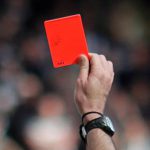 MEMBRES PRESENTS :-LAMRI  HAMID    MAITRE-BOUMARAF   AMARA   SECRETAIRE  ORDRE DU JOUR : TRAITEMENT DES AFFAIRESPV  N° 08AFFAIRE N° 36  RENCONTRE   ASCKS /CAFAZ   DU 03/01/2023  SENIORS  (MATCH  RETARD )-MELLAH  ALLAOUA   LIC N° J0086…. CAFAZ…………………………….AVERTISSEMENT POUR CAS-SAADOUN  SALAH   LIC N° J0365…. ASCKS……………..……………….AVERTISSEMENT POUR CASAFFAIRE N° 37  RENCONTRE   ESSR /USMAB   DU 05/01/2023  SENIORS  -KHANFAR  ANOUAR   LIC N° J0398…. ESSR   EST SUSPENDU DE 01 MATCH POUR CONTESTATION DE DESCISION PLUS UNE AMENDE DE 1000 DA .-  RAMOUL BRAHIM   LIC N° J0267…. ESSR   EST SUSPENDU DE 01 MATCH POUR CONTESTATION DE DESCISION PLUS UNE AMENDE DE 1000 DA .-  BAGHDAD  WALID   LIC N° J0263…. ESSR   …… ……………………………………. AVERTISSEMENT POUR CAS-  MAAZIZ  KARIM   LIC N° J0257    …. ESSR   …… ……………………………………. AVERTISSEMENT POUR CAS-  BOUZID  MILOUD   AYMEN  LIC N° J0048…. USMAB   …………………………..AVERTISSEMENT POUR CAS-  MAAMERI  AKRAM   LIC N° J0105………….…. USMAB   …………………………..AVERTISSEMENT POUR CASAFFAIRE N° 38  RENCONTRE   CSRAM /CRBH    DU 06/01/2023  SENIORS  -BOUMAAZA  HAMOUDI   LIC N° J0070…. CSRAM EST SUSPENDU DE 01 MATCH POUR CONTESTATION DE DESCISION PLUS UNE AMENDE DE 1000 DA .-BECHARA  ABDELHALIM   LIC N° J0099…. CSRAM ……………………………………. AVERTISSEMENT POUR JD-KACHAOU  HALIM   LIC N° J0080……….…. CSRAM ……………………………………. AVERTISSEMENT POUR CAS-GALOUH ISSAM LIC N° J0027  …………………..CRBH EST SUSPENDU DE 01 MATCH POUR CONTESTATION DE DESCISION PLUS UNE AMENDE DE 1000 DA .-BRAKNA  MOUADH   LIC N° J0019……….…. CRBH ……………………………………. AVERTISSEMENT POUR CASAFFAIRE N° 39  RENCONTRE   CRBB /USAM   DU 06/01/2023  SENIORS  -CHADLI  ABDESLEM   LIC N° J0217……………………... CRBB……………………….AVERTISSEMENT POUR CAS-HAOUES  ABDREHMANE   LIC N° J0283………………. CRBB……………………….AVERTISSEMENT POUR CAS-ZAGRIR  YACINE   LIC N° J0195………………………….. USAM……………………….AVERTISSEMENT POUR CASMAIITRE                                                                                                                              LE SECRETAIRE  DE LA COMMISSION  LAMRI      HAMID                                                                                                                                   AMARA  BOUMARAF 